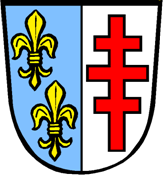 BekanntmachungSitzung des Gemeinderatsam Montag, dem 16.07.2018um 19.00 Uhr im Sitzungssaal des RathausesTAGESORDNUNGÖFFENTLICHER TEIL							19.00 UhrBericht über die Gestaltung der Erinnerungsstelen für historische Orte in Obertraubling5. Änderung des Flächennutzungsplans der Gemeinde PentlingBebauungsplan „Gewerbegebiet an der B 16 bei Großberg“ der Gemeinde PentlingBetriebskostenabrechnung 2017 für die Mittagsbetreuung und den KinderhortInformationen und Anfragen Obertraubling, den 09.07.2018			Graß Erster BürgermeisterAushang:angeheftet am:  10.07.2018abgenommen am 17.07.2018Presse:MZ, via Post/Mail am:  10.07.2018DP, via Post/Mail am:   ---Internet:eingestellt am: 10.07.2018